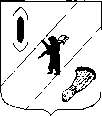 АДМИНИСТРАЦИЯ  ГАВРИЛОВ-ЯМСКОГОМУНИЦИПАЛЬНОГО  РАЙОНАПОСТАНОВЛЕНИЕ13.12.2018 № 1444О внесении изменений в постановлениеАдминистрации муниципального района от 24.10.2018 № 1189В соответствии с Положением об антитеррористической комиссии в муниципальном районе или городском округе Ярославской области, Регламентом антитеррористической комиссии в муниципальном районе или городском округе Ярославской области, утвержденных решением от 28.08.2018 года № 1 председателя антитеррористической комиссии в Ярославской области, Губернатора Ярославской области Д.Ю.Миронова, рекомендациями антитеррористической комиссии в Ярославской области, руководствуясь ст.26 Устава Гаврилов-Ямского муниципального района, АДМИНИСТРАЦИЯ МУНИЦИПАЛЬНОГО РАЙОНА ПОСТАНОВЛЯЕТ:1. Внести в постановление Администрации Гаврилов-Ямского муниципального района от 24.10.2018 № 1189 "Об антитеррористической комиссии Гаврилов-Ямского муниципального района" следующие изменения:1.1. исключить из состава антитеррористической комиссии Гаврилов-Ямского муниципального района первого заместителя Главы Администрации Гаврилов-Ямского муниципального района Забаева А.А.2. Контроль за исполнением постановления возложить на первого заместителя Главы Администрации муниципального района Забаева А.А.3. Опубликовать настоящее постановление в районной массовой газете "Гаврилов-Ямский вестник" и разместить на официальном сайте Администрации муниципального района в сети Интернет.4. Постановление вступает в силу с момента подписания.Глава муниципального района			                   		В.И.Серебряков